Anywhere Polling using Turning Point (Clickers)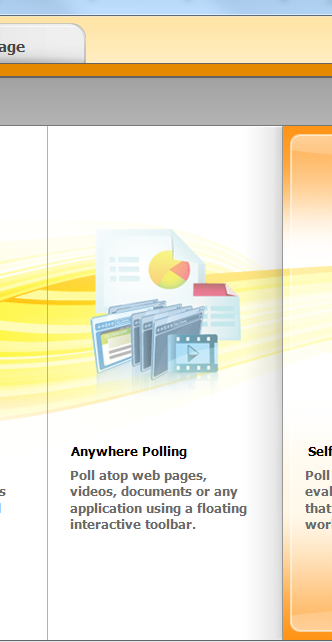 Turning Point’s Anywhere Polling allows polling atop any application.Insert the Turning Point receiver (looks similar to a flashdrive) into your computer. Launch Turning Point, and select Anywhere Polling.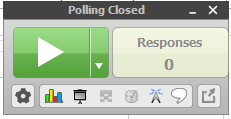 The polling dashboard should now display on the top of your screen. Click the arrow to “Open Polling” for single answer responses, and/or use the dropdown arrow to choose other answer formats. The number of Responses will display accordingly.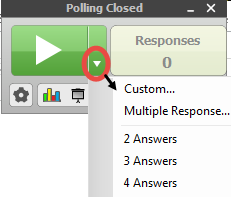 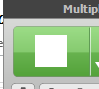 When all responses are complete, click the the close polling button.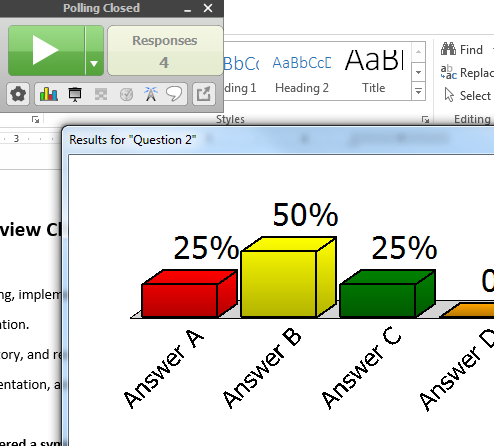 Polling results will display. Close the results window, and click the Open Polling button again to restart polling.